Утверждаю:Директор МБУ СШ № 9по шахматам и шашкам г. Челябинска__________________А.А.СевостьяновПЛАН СПОРТИВНЫХ МЕРОПРИЯТИЙ ПО ШАХМАТАММБУ СШ № 9 по шахматам и шашкам г. ЧелябинскаНА              2022 г.    дата       Мероприятиевремяответств.23Тренерский совет16-00А.А.Севостьянов 11Кубок города Челябинска по быстрым шахматам, 1 этап, Знаменская, 4.10-00Е.А.Красильников12Кубок города Челябинска по быстрым шахматам, 1 этап, Знаменская, 4.10-00Е.А.Красильников17VI Кубок Гран-При по блицу г. Челябинска, 4 этап, полуфинал, Васенко, 10017-00Б.С.СмирновИ.В.Фролов19VI Кубок Гран-При по блицу г. Челябинска, 4 этап, финал, Васенко, 10010-00Т.А.Шумякина25Турнир по быстрым шахматам памяти Ф.Давыдова,Ленина, 35Согласно положениюСогласно положению26.06-02.07Рейтинговый турнир по шахматам«Кубок Южного Урала 2022»,Ленина, 35Согласно положениюСогласно положению26.06-02.07«Кубок Южного Урала» – этап детского Кубка России,пр. Ленина, 35Согласно положениюСогласно положению26«Кубок Южного Урала» – этап детского Кубка России, 1 тур, пр. Ленина, 3515-00Е.В.Сомкин27«Кубок Южного Урала» – этап детского Кубка России, 2-3 туры, пр. Ленина, 3510-0015-00Е.В.Сомкин28«Кубок Южного Урала» –  этап детского Кубка России, 4 тур, пр. Ленина, 3515-00Е.В.Сомкин29«Кубок Южного Урала» –  этап детского Кубка России, 5-6 туры, пр. Ленина, 3510-0015-00Е.В.Сомкин30«Кубок Южного Урала» – этап детского Кубка России, 7 тур, пр. Ленина, 3515-00Е.В.Сомкин01.07«Кубок Южного Урала» –  этап детского Кубка России, 8 тур, пр. Ленина, 3515-00Е.В.Сомкин02.07«Кубок Южного Урала» – этап детского Кубка России, 9 тур, пр. Ленина, 3510-00Е.В.Сомкин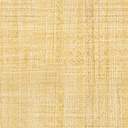 